	. 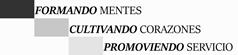 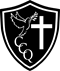 NOMBRE: _______________________________________________ Fecha entrega 01 de Abril 2020                              Enviar a  Correo electrónico pamelagaete.ccq@gmail.com                                                        Pegar guía en tu cuaderno INSTRUCCIONES :Los alumnos y alumnas deben realizar el trabajo supervisado por un adulto, para guiar y leer instrucciones de cada actividad, es importante que el alumno pueda realizar de forma personal en su guía, para poder evaluar el aprendizaje real de cada alumno. I.- COMPLETAR (6 ptos)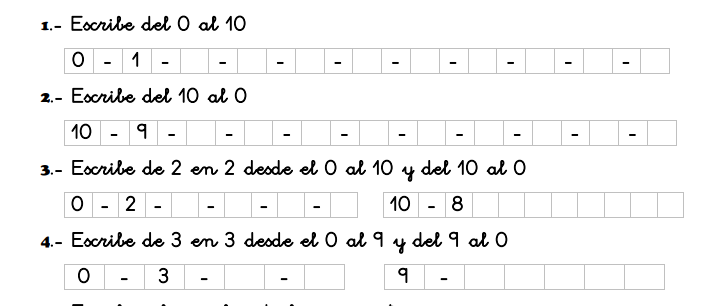 II.- ESCRIBE LA CANTIDAD DE CADA FILA DE ANIMALITOS Y PINTA,(3 ptos)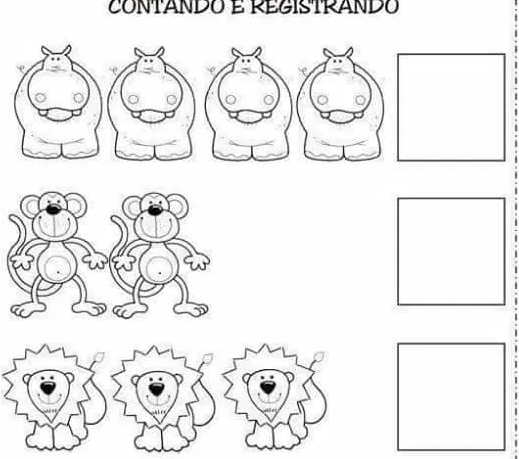 III. Reconocer, contar, leer y transcribir numeración. Realiza el trabajo de manera ordenada. (10 puntos)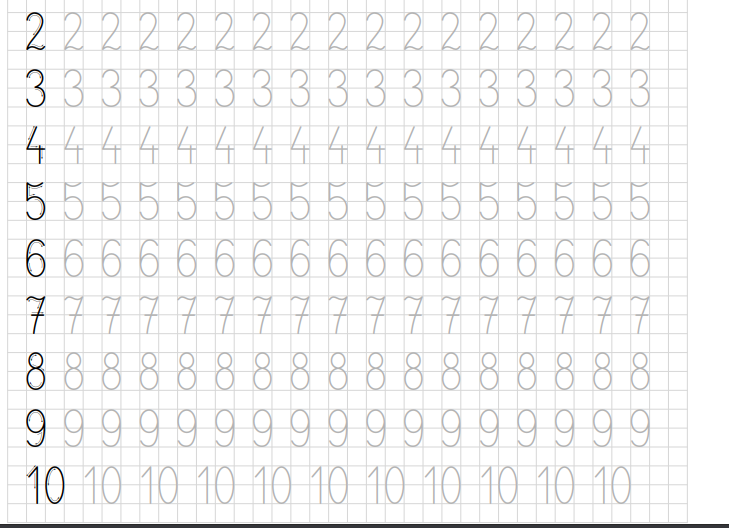 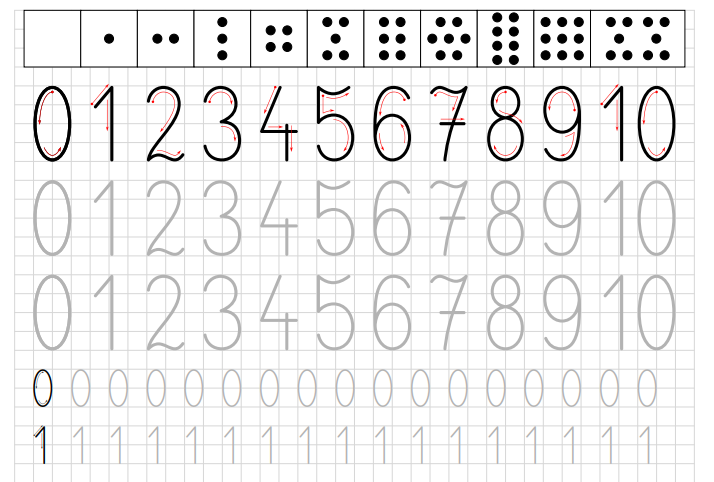 